U N I M A X    S. A. 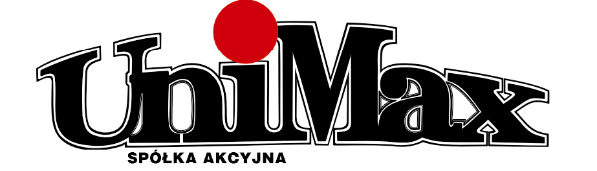 25-526  KIELCE  UL. OKRZEI 35    NIP 959-12-50-519  KRS: 0000069145, 1.300.000 kapitał akcyjny, Sąd Rejonowy w KielcachTEL. (041) 368 08 54,        FAX (041) 344 65 88    http://www.unimax.com.pl    e-mail: biuro@unimax.com.plZamówienie Nagrody w Akcji Lojalnościowej„Klub Instalatora Unimax”Po zapoznaniu się z Regulaminem Akcji Lojalnościowej „Klub Instalatora Unimax” [Regulamin], składam niniejsze zamówienie przyznania nagrody na zasadach określonych w Regulaminie.Dane:Składając niniejsze Zamówienie wyrażam zgodę na obniżenie mojego salda punktowego o wartość punktową wpisaną powyżej.
………………………………………………………….data i czytelny podpis Uczestnika……………………………………………………………….data, podpis osoby reprezentującej OrganizatoraU N I M A X    S. A. 25-526  KIELCE  UL. OKRZEI 35    NIP 959-12-50-519  KRS: 0000069145, 1.300.000 kapitał akcyjny, Sąd Rejonowy w KielcachTEL. (041) 368 08 54,        FAX (041) 344 65 88    http://www.unimax.com.pl    e-mail: biuro@unimax.com.plZamówienie Nagrody w Akcji Lojalnościowej„Klub Instalatora Unimax”Po zapoznaniu się z Regulaminem Akcji Lojalnościowej „Klub Instalatora Unimax” [Regulamin], składam niniejsze zamówienie przyznania nagrody na zasadach określonych w Regulaminie.Dane:Składając niniejsze Zamówienie wyrażam zgodę na obniżenie mojego salda punktowego o wartość punktową wpisaną powyżej.
………………………………………………………….data i czytelny podpis Uczestnika……………………………………………………………….data, podpis osoby reprezentującej OrganizatoraID Uczestnika:Numer katalogowy nagrody:Wartość Punktowa Nagrody:Imię i Nazwisko Opiekuna:ID Uczestnika:Numer katalogowy nagrody:Wartość Punktowa Nagrody:Imię i Nazwisko Opiekuna: